Η Δρ Άννα Παπδοπούλου είναι ερευνήτρια αρχιτεκτονικής, αστικής θεωρίας και τοπίου. Τα ερευνητικά της ενδιαφέροντα επικεντρώνονται στην διεπιστημονική διάσταση της διδασκαλίας του αειφόρου σχεδιασμού, και στους αστικούς μετασχηματισμούς και αλληλεπιδράσεις της έμφυλης ταυτότητας. Έχει συμμετάσχει σε διάφορους αρχιτεκτονικούς διαγωνισμούς με κύριο σχεδιαστικό εργαλείο την οικολογική ενίσχυση και πλαίσιο αναφοράς τις αρχές της περιβαλλοντικής αποκατάστασης. Το ερευνητικό της έργο έχει δημοσιευθεί σε βιβλία, επιμελημένα επιστημονικά περιοδικά, πρακτικά συνεδρίων και πρόσφατα ολοκλήρωσε το Κυπριακό κεφάλαιο για τον διπλό τόμο του εκδοτικού οίκου Bloomsbury, “Global Encyclopaedia of Women and Architecture, 1960-2015” (έκδοση προσεχώς). Από το 2009 συμμετέχει ως Ειδική Επιστήμονας στις Σχολές Αρχιτεκτονικής του Πανεπιστημίου Λευκωσίας και του Πανεπιστημίου Κύπρου, διδάσκοντας μαθήματα αρχιτεκτονικού σχεδιασμού και θεωρητικά μαθήματα σε προπτυχιακό και μεταπτυχιακό επίπεδο, με γνωστικό αντικείμενο τα αειφόρα αστικά συστήματα, την αρχιτεκτονική τοπίου, την περιβαλλοντική αποκατάσταση και τον περιφερειακό σχεδιασμό. Έχει οργανώσει και έχει διδάξει διάφορα εργαστήρια που αφορούν, μεταξύ άλλων, τις διεργασίες αστικού σχεδιασμού και κοινωνικής αειφορίας. Είναι κάτοχος διδακτορικού τίτλου στην Αρχιτεκτονική, μεταπτυχιακού διπλώματος στην Αρχιτεκτονική Τοπίου και Αστικού Χώρου, και είναι κάτοχος πτυχίου στις Γεωλογικές Επιστήμες και Κλασσικές Σπουδές.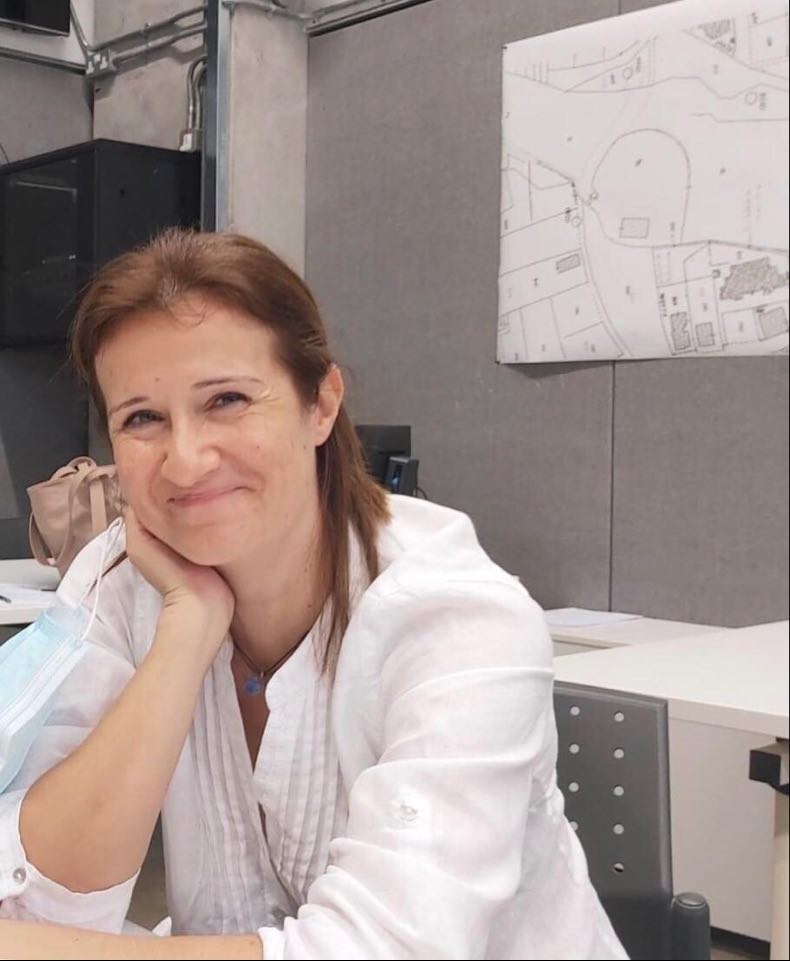 